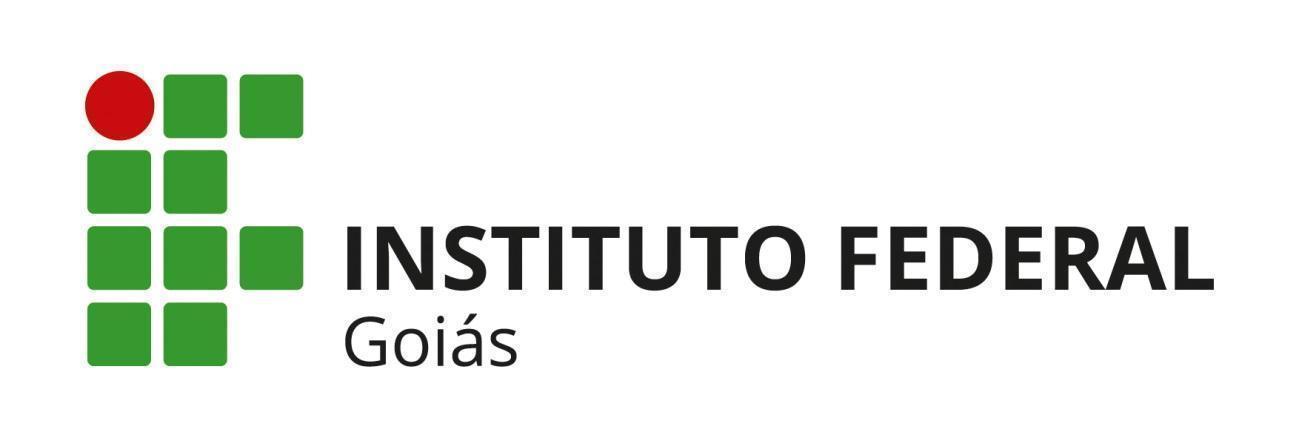 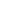 EDITAL DE PROJETO DE ENSINO Nº 03/2023ANEXO III – TERMO DE COMPROMISSO– Coordenador/a do Projeto de EnsinoI – Dados pessoais:Nome:Titulação:Câmpus/Departamento:Telefone:E-mail:II – Dados do Projeto de Ensino Título:Público:Período de realização:Eu,	, comprometo-me, como Coordenador(a) do Projeto de Ensino		, realizar as seguintes atribuições:I- Acompanhar, registrar e avaliar o desenvolvimento dos estudantes participantes (bolsistas e voluntários), a partir dos objetivos propostos no Projeto de Ensino;II- zelar pelo cumprimento dos objetivos e prazos propostos em todas as atividades do Projeto de Ensino;III- prestar esclarecimentos e fazer justificativa ao Departamento de Áreas Acadêmicas em casos de interrupção e cancelamento do Projeto de Ensino;IV- apresentar ao Conselho Departamental, na data previamente determinada, o Relatório Final das atividades desenvolvidas;V- responsabilizar pela organização e manutenção dos ambientes e laboratórios de ensino utilizados para o desenvolvimento do projeto de ensino.Assinatura do/a Coordenador/a do Projeto de EnsinoLocal, _____/ ________________/2023.